Проект
ДЕПАРТАМЕНТ ЭКОНОМИЧЕСКОГО РАЗВИТИЯ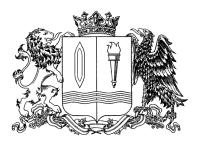 И ТОРГОВЛИ ИВАНОВСКОЙ ОБЛАСТИ153000, Иваново,  пл. Революции, 2/1, тел. (4932) 32-73-48, факс (4932) 30-89-66,  e_mail: derit@ivanovoobl.ru, https://derit.ivanovoobl.ru  П Р И К А З «__»_________20__ г.                                                                                         № ___О внесении изменений в приказы Департамента экономического развития и торговли Ивановской области от 04.04.2019 № 21-п «Об утверждении Административного регламента предоставления Департаментом экономического развития и торговли Ивановской области государственной услуги по выдаче лицензий на розничную продажу алкогольной продукции» и от 04.04.2019 № 23-п «Об утверждении Административного регламента предоставления Департаментом экономического развития и торговли Ивановской области государственной услуги по осуществлению лицензирования заготовки, хранения, переработки и реализации лома черных металлов, цветных металлов» и признании утратившими силу некоторых приказов Департамента экономического развития и торговли Ивановской областиВ целях приведения приказов Департамента экономического развития и торговли Ивановской области в соответствие с законодательством Российской Федерации приказываю:1. Внести в приложение к приказу Департамента экономического развития и торговли Ивановской области от 04.04.2019 № 21-п «Об утверждении Административного регламента предоставления Департаментом экономического развития и торговли Ивановской области государственной услуги по выдаче лицензий на розничную продажу алкогольной продукции» следующее изменение: 1.1. В подпункте 1) пункта 2.8.1 слова «и (или) обязательным требованиям» исключить.2. Внести в приказ Департамента экономического развития и торговли Ивановской области от 04.04.2019 № 23-п «Об утверждении Административного регламента предоставления Департаментом экономического развития и торговли Ивановской области государственной услуги по осуществлению лицензирования заготовки, хранения, переработки и реализации лома черных металлов, цветных металлов» следующие изменения:2.1. В преамбуле слова «Федерального закона от 26.12.2008 № 294-ФЗ «О защите прав юридических лиц и индивидуальных предпринимателей при осуществлении государственного контроля (надзора) и муниципального контроля,» исключить.2.2. В приложении к приказу:2.2.1. Подпункт 1.3.3 изложить в следующей редакции:«1.3.3. В настоящем Регламенте используются следующие понятия:- соискатель лицензии - юридическое лицо (в том числе иностранное юридическое лицо) или индивидуальный предприниматель, обратившиеся в Департамент с заявлением о предоставлении лицензии;- лицензиат - юридическое лицо (в том числе иностранное юридическое лицо) или индивидуальный предприниматель, имеющие лицензию;- лицензионные требования - обязательные требования, которые связаны с осуществлением лицензируемого вида деятельности, установлены постановлением Правительства Российской Федерации от 12.12.2012 № 1287 «О лицензировании деятельности по заготовке, хранению, переработке и реализации лома черных и цветных металлов», направлены на обеспечение достижения целей лицензирования и оценка соблюдения которых осуществляется в порядке, предусмотренном Федеральным законом от 04.05.2011 № 99-ФЗ «О лицензировании отдельных видов деятельности.».2.2.2. В подпункте 1.4.1 после слов «услуги предоставляют» дополнить словом «уполномоченные».2.2.3. По тексту приложения слово «проверка» в соответствующем числе и падеже заменить на слово «оценка», за исключением разделов IV и VI.2.2.4. По тексту приложения слова «переоформление лицензии» заменить на слова «внесение изменений в реестр лицензий» в соответствующем числе и падеже.2.2.5. Пункт 2.3 дополнить абзацем следующего содержания:«Решение о предоставлении лицензии (отказе в предоставлении лицензии), внесении изменений в реестр лицензий (отказе во внесении изменений  в реестр лицензий) принимается Департаментом по результатам выездной оценки соответствия соискателя лицензии, лицензиата лицензионным требованиям, проводимой в соответствии с решением о проведении выездной оценки (приложение 1/1 к Регламенту) на основании акта выездной оценки соблюдения соискателем лицензии, лицензиатом лицензионных требований (приложение 1/2 к Регламенту) и оценочного листа (приложение 1/3 к Регламенту).2.2.6. Пункт 2.4 изложить в следующей редакции: «2.4. Срок предоставления государственной услуги, срок выдачи (направления) уведомления об отказе в предоставлении услуги, являющихся результатом предоставления государственной услуги.В срок, не превышающий десяти рабочих дней со дня приема заявления о предоставлении лицензии и прилагаемых к нему документов (копий документов), лицензирующий орган осуществляет проверку полноты и достоверности содержащихся в указанных заявлении и документах сведений, в том числе оценку соответствия соискателя лицензии лицензионным требованиям в порядке, установленном статьей 19.1 Федерального закона от 04.05.2011                 № 99-ФЗ «О лицензировании отдельных видов деятельности», и принимает решение о предоставлении лицензии или об отказе в ее предоставлении.В случае, если по результатам оценки, указанной в абзаце втором настоящего пункта выявлено несоответствие соискателя лицензии лицензионным требованиям в отношении работ, составляющих лицензируемый вид деятельности по заготовке, хранению, переработке и реализации лома черных металлов, цветных металлов (в том числе отдельных работ, которые соискатель лицензии намерен выполнять по одному или нескольким местам осуществления лицензируемого вида деятельности), лицензия указанному соискателю лицензии предоставляется по его просьбе на те виды работ составляющих лицензируемый вид деятельности по заготовке, хранению, переработке и реализации лома черных металлов, цветных металлов (в том числе работы, которые соискатель лицензии намерен выполнять по одному или нескольким местам осуществления лицензируемого вида деятельности), в отношении которых соответствие соискателя лицензии лицензионным требованиям было подтверждено в ходе указанной оценки.Просьба, предусмотренная абзацем третьим настоящего пункта, указывается соискателем лицензии в заявлении о предоставлении лицензии или подается в Департамент по установленной им форме (приложение 1/4 к Регламенту) в период рассмотрения Департаментом заявления о предоставлении лицензии до принятия решения о предоставлении лицензии или об отказе в ее предоставлении.Срок выдачи (направления) уведомления о предоставлении лицензии лицензиату или уведомления об отказе в предоставлении лицензии осуществляется в срок, не превышающий трех рабочих дней с момента одновременного подписания приказа на предоставление лицензии, уведомления о предоставлении лицензии или уведомления об отказе в предоставлении лицензии, внесения записи о предоставлении лицензии в реестр лицензий.Внесение изменений в реестр лицензий лицензии осуществляется в срок, не превышающий десяти рабочих дней со дня приема заявления о внесении изменений в реестр лицензий лицензии и прилагаемых к нему документов.Департамент принимает решение о прекращении действия лицензии в течение десяти рабочих дней со дня:1) получения заявления лицензиата о прекращении лицензируемого вида деятельности;2) установления факта представления лицензиатом заведомо ложных и (или) недостоверных сведений, на основании которых Департаментом принято решение о предоставлении лицензии или внесении после проведения оценки соответствия лицензиата лицензионным требованиям изменений в реестр лицензий в случаях, предусмотренных 8) и 9) подпункта 3.1.7.1 Регламента;3) следующего за днем истечения срока приостановления действия лицензии в случае если лицензиатом не было представлено в лицензирующий орган заявление о периодическом подтверждении соответствия лицензионным требованиям, что повлекло за собой невозможность проведения процедуры периодического подтверждения соответствия лицензиата лицензионным требованиям до наступления срока прохождения указанной процедуры;4) следующего за днем истечения срока приостановления действия лицензии в случае невозможности проведения в отношении лицензиата периодического подтверждения соответствия лицензионным требованиям после подачи в лицензирующий орган заявления о периодическом подтверждении соответствия лицензионным требованиям, а также невозможности проведения в соответствии с законодательством о государственном контроле (надзоре) и муниципальном контроле в Российской Федерации контрольных (надзорных) мероприятий, в ходе которых проверяется соответствие лицензиата лицензионным требованиям;Решение Департамента о прекращении действия лицензии оформляется в порядке, установленном пунктом 3.1.4 Регламента и доводится до сведения лицензиата.Действие лицензии прекращается со дня принятия решения, указанного в настоящем пункте, либо со дня внесения соответствующих записей в единый государственный реестр юридических лиц или единый государственный реестр индивидуальных предпринимателей о прекращении деятельности, либо со дня вступления в законную силу решения суда об аннулировании лицензии.В случае прекращения действия аккредитации филиала иностранного юридического лица действие лицензии прекращается со дня внесения соответствующей записи в государственный реестр аккредитованных филиалов, представительств иностранных юридических лиц.Решение о приостановлении, возобновлении или прекращении лицензии подписывается руководителем Департамента, заместителем руководителя Департамента. Департамент вправе оформить решение о приостановлении, возобновлении или прекращении действия лицензии посредством подписания в информационной системе, в которой осуществляется ведение реестра лицензий, руководителем Департамента, заместителем руководителя Департамента усиленной квалифицированной электронной подписью проекта вносимой в реестр лицензий записи о приостановлении, возобновлении или прекращении действия лицензии.».2.2.7. Абзац тридцатый пункта 2.6 исключить.2.2.8. Пункт 2.10 дополнить абзацем следующего содержания:«- наличие у лицензиата, обратившегося в Департамент с заявлением о предоставлении лицензии на конкретный лицензируемый вид деятельности, действующей лицензии на данный вид деятельности, предоставленной Департаментом, если иное не предусмотрено постановлением Правительства Российской Федерации от 12.12.2012 № 1287 «О лицензировании деятельности по заготовке, хранению, переработке и реализации лома черных и цветных металлов.»;2.2.9. В абзаце шестом пункта 2.11 слова «за исключением случаев, предусмотренных абзацем седьмым настоящего пункта» исключить.2.2.10. Абзацы седьмой – одиннадцатый пункта 2.11 исключить.2.2.11. Пункт 2.11 дополнить абзацем следующего содержания:«Государственная пошлина за внесение изменений в реестр лицензий не уплачивается, если внесение изменений в реестр лицензий осуществляется лицензиатом самостоятельно, в случае, предусмотренном подпунктом 7 пункта 3.1.7.1 Регламента.».2.2.12. Пункт 3.1.1 изложить в следующей редакции:«3.1.1. Основанием для начала административной процедуры являются представленные соискателем лицензии непосредственно или направленные заказным почтовым отправлением с уведомлением о вручении заявление (уведомление) и прилагаемые к нему документы.Заявление о предоставлении лицензии и прилагаемые к нему документы, предусмотренные законодательством Российской Федерации, соискатель лицензии направляет в Департамент в форме электронных документов (пакета электронных документов) в порядке, установленном законодательством Российской Федерации об организации предоставления государственных и муниципальных услуг. Идентификация и аутентификация заявителя осуществляются с использованием федеральной государственной информационной системы «Единая система идентификации и аутентификации в инфраструктуре, обеспечивающей информационно-технологическое взаимодействие информационных систем, используемых для предоставления государственных и муниципальных услуг в электронной форме» (далее - единая система идентификации и аутентификации).Копия описи с отметкой о дате приема указанных заявления и документов в день приема направляется Департаментом соискателю лицензии в форме электронного документа, подписанного усиленной квалифицированной электронной подписью Департамента, способом, обеспечивающим подтверждение получения соискателем лицензии такой копии и подтверждение доставки указанного документа.В случае представления соискателем лицензии заявления о предоставлении лицензии и прилагаемых к нему документов в форме электронных документов (комплекта электронных документов) с использованием единого портала государственных и муниципальных услуг Департаментом вместо копии описи с отметкой о дате приема указанных заявления и документов соискателю лицензии с использованием его личного кабинета на едином портале государственных и муниципальных услуг направляется уведомление, подтверждающее дату приема заявления о предоставлении лицензии и прилагаемых к нему документов. Указанное уведомление направляется соискателю лицензии в день приема Департаментом заявления о предоставлении лицензии и прилагаемых к нему документов.Заявление о предоставлении лицензии и прилагаемые к нему документы, предусмотренные законодательством Российской Федерации, соискатель лицензии вправе представить в Департамент или в многофункциональный центр предоставления государственных и муниципальных услуг, если соответствующая услуга предоставляется через многофункциональные центры предоставления государственных и муниципальных услуг в соответствии с законодательством Российской Федерации, непосредственно на бумажном носителе или направить заказным почтовым отправлением с уведомлением о вручении.В данном случае, копия описи с отметкой о дате приема заявления о предоставлении лицензии и прилагаемых к нему документов в день приема вручается соискателю лицензии или направляется ему заказным почтовым отправлением с уведомлением о вручении либо по выбору соискателя лицензии в форме электронного документа, подписанного усиленной квалифицированной электронной подписью Департамента, способом (в том числе с использованием единого портала государственных и муниципальных услуг), обеспечивающим подтверждение получения соискателем лицензии такой копии и подтверждение доставки указанного документа. По просьбе соискателя лицензии, указанной в заявлении о предоставлении лицензии, копия описи с отметкой о дате приема заявления о предоставлении лицензии и прилагаемых к нему документов в форме электронного документа может быть направлена на адрес электронной почты соискателя лицензии.Заявление о предоставлении лицензии составляется по установленной форме (приложения 1 и 2 к Регламенту). Форма заявления разработана Департаментом в соответствии с требованиями Федерального закона от 04.05.2011 № 99-ФЗ «О лицензировании отдельных видов деятельности».Заявление может быть заполнено от руки или машинописным способом, распечатано посредством электронных печатающих устройств.3.1.1.1. Заявление о предоставлении лицензии содержит следующие сведения:- полное и (в случае, если имеется) сокращенное наименование, в том числе фирменное наименование, и организационно-правовая форма юридического лица, адрес его места нахождения, адреса мест осуществления лицензируемого вида деятельности, который намерен осуществлять соискатель лицензии, и (или) другие данные, которые позволяют идентифицировать место осуществления лицензируемого вида деятельности и которые указываются при необходимости в дополнение к почтовому адресу либо вместо него при его отсутствии, государственный регистрационный номер записи о создании юридического лица, данные документа, подтверждающего факт внесения сведений о юридическом лице в единый государственный реестр юридических лиц, с указанием номера телефона и адреса электронной почты юридического лица;- в случае, если соискателем лицензии выступает иностранное юридическое лицо, - полное и (в случае, если имеется) сокращенное наименование иностранного юридического лица, полное и (в случае, если имеется) сокращенное наименование филиала иностранного юридического лица, аккредитованного в соответствии с Федеральным законом от 09.07.1999               № 160-ФЗ «Об иностранных инвестициях в Российской Федерации», адрес (место нахождения) филиала иностранного юридического лица на территории Российской Федерации, номер записи об аккредитации филиала иностранного юридического лица в государственном реестре аккредитованных филиалов, представительств иностранных юридических лиц, дата внесения записи об аккредитации филиала иностранного юридического лица в государственный реестр аккредитованных филиалов, представительств иностранных юридических лиц, адреса мест осуществления лицензируемого вида деятельности, который намерен осуществлять соискатель лицензии, и (или) другие данные, позволяющие идентифицировать место осуществления лицензируемого вида деятельности, которые указываются при необходимости в дополнение к почтовому адресу либо вместо него при его отсутствии, а также номер телефона и адрес электронной почты филиала иностранного юридического лица;- фамилия, имя и (в случае, если имеется) отчество индивидуального предпринимателя, адрес его места жительства, адреса мест осуществления лицензируемого вида деятельности, который намерен осуществлять соискатель лицензии, и (или) другие данные, позволяющие идентифицировать место осуществления лицензируемого вида деятельности, которые указываются при необходимости в дополнение к почтовому адресу либо вместо него при его отсутствии, данные документа, удостоверяющего его личность, государственный регистрационный номер записи о государственной регистрации индивидуального предпринимателя, данные документа, подтверждающего факт внесения сведений об индивидуальном предпринимателе в единый государственный реестр индивидуальных предпринимателей, с указанием номера телефона и адреса электронной почты индивидуального предпринимателя;- идентификационный номер налогоплательщика и данные документа о постановке соискателя лицензии на учет в налоговом органе;- лицензируемый вид деятельности, который соискатель лицензии намерен осуществлять, с указанием выполняемых работ, составляющих лицензируемый вид деятельности;- реквизиты документов (наименование органа (организации), выдавшего документ, дата, номер), подтверждающих право собственности или иное законное основание владения земельным участком и (или) зданием, строением, сооружением, помещением.3.1.1.2. В заявлении о предоставлении лицензии соискатель лицензии может указать просьбу о направлении ему в электронной форме информации по вопросам лицензирования.3.1.1.3. Рассмотрение заявления о предоставлении лицензии прекращается при поступлении от соискателя лицензии письменного заявления о прекращении рассмотрения заявления.3.1.1.4. В случае, если заявление о предоставлении лицензии оформлено с нарушением требований, установленных подпунктом 3.1.1.1 пункта 3.1.1 части 3.1 раздела III, и (или) документы, указанные в подпункте 3.1.1.8 пункта 3.1.1 части 3.1 раздела III, представлены не в полном объеме, в течение трех рабочих дней со дня приема заявления о предоставлении лицензии Департамент направляет соискателю лицензии в форме электронного документа, подписанного усиленной квалифицированной электронной подписью Департамента, уведомление о необходимости устранения в тридцатидневный срок выявленных нарушений и (или) представления документов, которые отсутствуют.В случае, предусмотренном абзацем пятым пункта 3.1.1, уведомление о необходимости устранения в тридцатидневный срок выявленных нарушений и (или) представления документов, которые отсутствуют, в течение трех рабочих дней со дня приема заявления о предоставлении лицензии вручается непосредственно соискателю лицензии или направляется ему заказным почтовым отправлением с уведомлением о вручении либо по выбору соискателя лицензии в форме электронного документа, подписанного усиленной квалифицированной электронной подписью Департамента.Уведомление о необходимости устранения в тридцатидневный срок выявленных нарушений и (или) представления документов, которые отсутствуют, в форме электронного документа, подписанного усиленной квалифицированной электронной подписью Департамента, направляется соискателю лицензии способом, обеспечивающим подтверждение доставки такого уведомления и его получения соискателем лицензии. Указанное уведомление может быть направлено с использованием единого портала государственных и муниципальных услуг. По просьбе соискателя лицензии, указанной в заявлении о предоставлении лицензии, уведомление о необходимости устранения в тридцатидневный срок выявленных нарушений и (или) представления документов, которые отсутствуют, может быть направлено на адрес его электронной почты.В случае представления соискателем лицензии заявления о предоставлении лицензии и прилагаемых к нему документов в форме электронных документов (комплекта электронных документов) с использованием единого портала государственных и муниципальных услуг уведомление о необходимости устранения в тридцатидневный срок выявленных нарушений и (или) представления документов, которые отсутствуют, направляется соискателю лицензии с использованием его личного кабинета на едином портале государственных и муниципальных услуг.3.1.1.5. В течение трех рабочих дней со дня представления надлежащим образом оформленного заявления о предоставлении лицензии и в полном объеме прилагаемых к нему документов, которые представлены соискателем лицензии в соответствии с подпунктом 3.1.1.8 пункта 3.1.1 части 3.1 раздела III настоящего Регламента, должностное лицо Департамента принимает решение о рассмотрении этого заявления и прилагаемых к нему документов или, в случае их несоответствия подпунктам 3.1.1.1 и 3.1.1.8 пункта 3.1.1 части 3.1. раздела III настоящего Регламента, о возврате этого заявления и прилагаемых к нему документов с мотивированным обоснованием причин возврата.3.1.1.6. В случаях, предусмотренных подпунктом 3.1.1.4 пункта 3.1.1 части 3.1 раздела III, срок принятия Департаментом решения о предоставлении лицензии или об отказе в ее предоставлении исчисляется со дня поступления в лицензирующий орган надлежащим образом оформленного заявления о предоставлении лицензии и (или) в полном объеме прилагаемых к нему документов, соответствующих требованиям. В случае непредставления соискателем лицензии в тридцатидневный срок с момента получения уведомления, указанного в подпункте 3.1.1.4 настоящего Регламента, надлежащим образом оформленного заявления о предоставлении лицензии и (или) в полном объеме прилагаемых к нему документов ранее представленное заявление о предоставлении лицензии и прилагаемые к нему документы подлежат возврату соискателю лицензии.3.1.1.7. В случаях, предусмотренных абзацем вторым пункта 3.1.1 и подпунктом 3.1.1.2 настоящего Регламента, Департамент направляет соискателю лицензии в форме электронного документа, подписанного усиленной квалифицированной электронной подписью Департамента, копию описи с отметкой о дате приема указанного заявления и прилагаемых к нему документов или уведомление о необходимости устранения выявленных нарушений и (или) представления документов, которые отсутствуют, способом, обеспечивающим подтверждение доставки такого уведомления и его получения соискателем лицензии.3.1.1.8. К заявлению о предоставлении лицензии прилагаются на бумажном носителе или в форме электронного документа:а) опись прилагаемых документов (приложение 3 к Регламенту);б) копии документов, подтверждающих наличие у соискателя лицензии необходимых для осуществления лицензируемой деятельности и принадлежащих ему на праве собственности или ином законном основании земельных участков и (или) зданий, строений, сооружений и помещений (единой обособленной части зданий, строений, сооружений и помещений), права на которые не зарегистрированы в Едином государственном реестре прав на недвижимое имущество и сделок с ним. В случае если такие права зарегистрированы в указанном реестре, представляются сведения об этих земельных участках, зданиях, строениях, сооружениях и помещениях;в) копии документов, подтверждающих наличие у соискателя лицензии принадлежащих ему на праве собственности или ином законном основании технических средств, оборудования и технической документации, используемых для обращения с ломом и отходами черных металлов, на каждом объекте по приему лома и отходов черных металлов:- оборудование для проведения радиационного контроля;- оборудование для взвешивания;копии документов, подтверждающих наличие у соискателя лицензии принадлежащих ему на праве собственности или ином законном основании технических средств, оборудования и технической документации, используемых для обращения с ломом и отходами черных металлов, не менее чем на одном из объектов по приему лома и отходов черных металлов в пределах территории Ивановской области одной единицы любого из следующих видов оборудования:- пресс для пакетирования лома черных металлов;- пресс-ножницы;- установка для дробления и сортировки легковесного лома;- оборудование для сортировки или измельчения стружки;- копер для разбивки металлолома;копии документов, подтверждающих наличие у соискателя лицензии принадлежащих ему на праве собственности или ином законном основании технических средств, оборудования и технической документации, используемых для обращения с ломом и отходами цветных металлов, на каждом объекте по приему лома и отходов цветных металлов:- оборудование для проведения радиационного контроля;- оборудование для взвешивания;копии документов, подтверждающих наличие у соискателя лицензии принадлежащих ему на праве собственности или ином законном основании технических средств, оборудования и технической документации, используемых для обращения с ломом и отходами цветных металлов, не менее чем на одном из объектов по приему лома и отходов цветных металлов в пределах территории Ивановской области одной единицы любого из следующих видов оборудования:- пресс для пакетирования лома и отходов цветных металлов;- пресс-ножницы;- установка для дробления лома и (или) отходов цветных металлов;- установка для разделки кабеля;копии документов, подтверждающих наличие не менее чем на одном из объектов по приему лома и отходов цветных металлов в пределах территории Ивановской области оборудования для определения химического состава лома и отходов цветных металлов;г) копии документов, подтверждающих квалификацию работников, заключивших с соискателем лицензии трудовые договоры в соответствии с требованиями Правил обращения с ломом черных металлов и Правил обращения с ломом цветных металлов:- контролер лома и отходов металла 2 разряда;д) копии документов о назначении ответственных лиц за проведение радиационного контроля лома и отходов и контроля лома и отходов на взрывобезопасность, утвержденных руководителем организации - соискателем лицензии (допускается возложение ответственности за проведение радиационного контроля и контроля взрывобезопасности на одно лицо).Соискатель лицензии вправе предоставить по собственной инициативе:- документ, подтверждающий уплату государственной пошлины за предоставление лицензии;- копии документов, подтверждающих наличие у соискателя лицензии необходимых для осуществления лицензируемой деятельности и принадлежащих ему на праве собственности или ином законном основании земельных участков и (или) зданий, строений, сооружений, помещений (единой обособленной части зданий, строений, сооружений и помещений), права на которые не зарегистрированы в Едином государственном реестре прав на недвижимое имущество и сделок с ним.Должностные лица Департамента не вправе требовать от соискателя лицензии указывать в заявлении о представлении лицензии сведения, не предусмотренные подпунктом 3.1.1.1 пункта 3.3.1 части 3.1 раздела III, и представлять документы, не предусмотренные подпунктом 3.1.1.8 пункта 3.3.1 части 3.1 раздела III настоящего Регламента.Результат административной процедуры: регистрация представленных заявления на предоставление лицензии и прилагаемых к нему документов.3.1.1.9. Соискатель лицензии вправе отозвать заявление о предоставлении лицензии до принятия Департаментом решения о предоставлении лицензии или об отказе в ее предоставлении.».2.2.13. В абзаце третьем пункта 3.1.4 слова «сорока пяти» заменить словом «десяти».2.2.14. Абзацы четвертый - одиннадцатый пункта 3.1.4 изложить в следующей редакции: «Решение о предоставлении лицензии принимается Департаментом в форме приказа и подписывается руководителем Департамента, заместителем руководителя Департамента. Решение о предоставлении лицензии может быть оформлено посредством подписания руководителем Департамента, заместителем руководителя Департамента в информационной системе, в которой осуществляется ведение реестра лицензий, усиленной квалифицированной электронной подписью проекта вносимой в реестр лицензий записи о предоставлении лицензии. Сведения, подлежащие включению в приказ Департамента о предоставлении лицензии:- регистрационный номер лицензии, соответствующий номеру записи в реестре лицензий о предоставлении лицензии, дата предоставления лицензии;- наименование Департамента;- полное и (в случае, если имеется) сокращенное наименование, в том числе фирменное наименование, и организационно-правовая форма юридического лица, адрес его места нахождения, номер телефона, адрес электронной почты, адреса мест осуществления лицензируемого вида деятельности и (или) другие данные, позволяющие идентифицировать место осуществления лицензируемого вида деятельности, государственный регистрационный номер записи о создании юридического лица;- полное и (в случае, если имеется) сокращенное наименование иностранного юридического лица, полное и (в случае, если имеется) сокращенное наименование филиала иностранного юридического лица, аккредитованного в соответствии с Федеральным законом от 09.07.1999             № 160-ФЗ «Об иностранных инвестициях в Российской Федерации», адрес (место нахождения) филиала иностранного юридического лица на территории Российской Федерации, номер телефона, адрес электронной почты, адреса мест осуществления лицензируемого вида деятельности и (или) другие данные, позволяющие идентифицировать место осуществления лицензируемого вида деятельности, номер записи об аккредитации филиала иностранного юридического лица в государственном реестре аккредитованных филиалов, представительств иностранных юридических лиц, дата внесения записи об аккредитации филиала иностранного юридического лица в государственный реестр аккредитованных филиалов, представительств иностранных юридических лиц;- фамилия, имя и (в случае, если имеется) отчество индивидуального предпринимателя, наименование и реквизиты документа, удостоверяющего его личность, адрес его места жительства, номер телефона, адрес электронной почты, адреса мест осуществления лицензируемого вида деятельности и (или) другие данные, позволяющие идентифицировать место осуществления лицензируемого вида деятельности, государственный регистрационный номер записи о государственной регистрации индивидуального предпринимателя;- идентификационный номер налогоплательщика;- лицензируемый вид деятельности с указанием выполняемых работ, оказываемых услуг, составляющих лицензируемый вид деятельности;- дата вынесения решения Департамента о предоставлении лицензии и при наличии реквизиты такого решения.».2.2.15. В абзаце двенадцатом слова «регистрации приказа» заменить словами «принятия такого решения».2.2.16. Абзац тринадцатый пункта 3.1.4 исключить.2.2.17. В абзаце пятом пункта 3.1.6 слова «сорока пяти» заменить словом «десяти»».2.2.18. Абзац шестой пункта 3.1.6 изложить в следующей редакции:«Решение об отказе в предоставлении лицензии оформляется приказом Департамента, который подписывается руководителем Департамента, заместителем руководителя Департамента.В случае принятия решения об отказе в предоставлении лицензии Департамент в течение трех рабочих дней со дня принятия этого решения направляет соискателю лицензии в форме электронного документа, подписанного усиленной квалифицированной электронной подписью, уведомление об отказе в предоставлении лицензии с мотивированным обоснованием причин отказа и со ссылкой на конкретные положения нормативных правовых актов и иных документов, являющихся основанием такого отказа, или, если причиной отказа является установленное в ходе оценки несоответствие соискателя лицензии лицензионным требованиям, реквизиты акта оценки соискателя лицензии. В случае представления соискателем лицензии заявления о предоставлении лицензии на бумажном носителе или направления его заказным почтовым отправлением с уведомлением о вручении, указанное уведомление Департамент вручает в течение трех рабочих дней со дня принятия решения об отказе в предоставлении лицензии соискателю лицензии или направляет соискателю лицензии заказным почтовым отправлением с уведомлением о вручении либо направляет соискателю лицензии по его выбору в форме электронного документа, подписанного усиленной квалифицированной электронной подписью.По просьбе соискателя лицензии, указанной в заявлении о предоставлении лицензии, уведомление об отказе в предоставлении лицензии в форме электронного документа, подписанного усиленной квалифицированной электронной подписью, может быть направлено соискателю лицензии на адрес его электронной почты.В случае представления соискателем лицензии заявления о предоставлении лицензии и прилагаемых к нему документов в форме электронных документов (комплекта электронных документов) с использованием единого портала государственных и муниципальных услуг уведомление об отказе в предоставлении лицензии в форме электронного документа, подписанного усиленной квалифицированной электронной подписью, направляется соискателю лицензии с использованием его личного кабинета на едином портале государственных и муниципальных услуг.В решении Департамента об отказе в предоставлении лицензии указываются следующие сведения:- наименование Департамента;- полное и (в случае, если имеется) сокращенное наименование, в том числе фирменное наименование, и организационно-правовая форма юридического лица, адрес его места нахождения, номер телефона, адрес электронной почты, адреса мест осуществления лицензируемого вида деятельности и (или) другие данные, позволяющие идентифицировать место осуществления лицензируемого вида деятельности, государственный регистрационный номер записи о создании юридического лица;- полное и (в случае, если имеется) сокращенное наименование иностранного юридического лица, полное и (в случае, если имеется) сокращенное наименование филиала иностранного юридического лица, аккредитованного в соответствии с Федеральным законом от 09.07.1999                № 160-ФЗ «Об иностранных инвестициях в Российской Федерации», адрес (место нахождения) филиала иностранного юридического лица на территории Российской Федерации, номер телефона, адрес электронной почты, адреса мест осуществления лицензируемого вида деятельности и (или) другие данные, позволяющие идентифицировать место осуществления лицензируемого вида деятельности, номер записи об аккредитации филиала иностранного юридического лица в государственном реестре аккредитованных филиалов, представительств иностранных юридических лиц, дата внесения записи об аккредитации филиала иностранного юридического лица в государственный реестр аккредитованных филиалов, представительств иностранных юридических лиц;- фамилия, имя и (в случае, если имеется) отчество индивидуального предпринимателя, наименование и реквизиты документа, удостоверяющего его личность, адрес его места жительства, номер телефона, адрес электронной почты, адреса мест осуществления лицензируемого вида деятельности и (или) другие данные, позволяющие идентифицировать место осуществления лицензируемого вида деятельности, государственный регистрационный номер записи о государственной регистрации индивидуального предпринимателя;- идентификационный номер налогоплательщика;- лицензируемый вид деятельности с указанием выполняемых работ, оказываемых услуг, составляющих лицензируемый вид деятельности.».2.1.19. Подпункт 3.1.7.1 изложить в следующей редакции:«Внесение изменений в реестр лицензий осуществляется в следующих случаях:1) реорганизация юридического лица в форме преобразования, слияния (при условии наличия у каждого участвующего в слиянии юридического лица по состоянию на дату государственной регистрации правопреемника реорганизованных юридических лиц лицензии на один и тот же вид деятельности), присоединения лицензиата к другому юридическому лицу;2) изменение наименования лицензиата, изменение наименования филиала лицензиата в случае, если нормативными правовыми актами Российской Федерации предусмотрено внесение в реестр лицензий сведений о филиале лицензиата, изменение наименования филиала иностранного юридического лица;3) изменение адреса места нахождения лицензиата, изменение адреса места нахождения филиала лицензиата в случае, если нормативными правовыми актами Российской Федерации предусмотрено внесение в реестр лицензий сведений об адресе места нахождения филиала лицензиата, изменение адреса места нахождения на территории Российской Федерации филиала иностранного юридического лица;4) изменение имени, фамилии и (в случае, если имеется) отчества индивидуального предпринимателя;5) изменение места жительства индивидуального предпринимателя;6) изменение реквизитов документа, удостоверяющего личность индивидуального предпринимателя;7) изменение номера телефона, адреса электронной почты лицензиата;8) изменение мест осуществления лицензируемого вида деятельности;9) изменение перечня выполняемых работ, оказываемых услуг, составляющих лицензируемый вид деятельности;10) изменение в соответствии с нормативным правовым актом Российской Федерации наименования лицензируемого вида деятельности, перечней работ, услуг, которые выполняются, оказываются в составе конкретных видов деятельности;11) иные случаи, предусмотренные Федеральным законом от 04.05.2011            № 99-ФЗ «О лицензировании отдельных видов деятельности».Сведения, предусмотренные подпунктами 1 – 6 настоящего пункта, Департамент вносит в реестр лицензий в автоматическом режиме на основании полученной из государственных информационных систем информации без поданного в Департамент заявления о внесении изменений в реестр лицензий.В случае, если Департаментом в автоматическом режиме на основании полученной из государственных информационных систем информации не вносятся в реестр лицензий сведения, предусмотренные подпунктами 1 - 6 настоящего пункта, указанные сведения вносятся в реестр лицензий должностным лицом Департамента на основании заявления о внесении изменений в реестр лицензий, поданного лицензиатом (его правопреемником или иным предусмотренным федеральным законом лицом) в Департамент.Сведения, предусмотренные подпунктом 7 настоящего пункта, вносятся лицензиатами в реестр лицензий самостоятельно в соответствии с порядком формирования и ведения реестра лицензий, утверждаемым Правительством Российской Федерации. Проверка достоверности вносимых в реестр лицензий сведений об изменении номера телефона, адреса электронной почты лицензиата Департаментом не проводится.Сведения, предусмотренные подпунктами 8 и 9 настоящего пункта, вносятся в реестр лицензий должностным лицом Департамента на основании заявления о внесении изменений в реестр лицензий, поданного лицензиатом (его правопреемником или иным предусмотренным федеральным законом лицом).В случае, предусмотренном подпунктом 10 настоящего пункта, внесение изменений в реестр лицензий осуществляется на основании заявления лицензиата о внесении изменений в реестр лицензий, если нормативным правовым актом Российской Федерации установлена необходимость проведения оценки соответствия лицензиата лицензионным требованиям в связи с изменением данным нормативным правовым актом Российской Федерации наименования лицензируемого вида деятельности, перечней работ, которые выполняются в составе лицензируемого вида деятельности. В случае, если нормативным правовым актом Российской Федерации необходимость оценки соответствия лицензиата лицензионным требованиям в связи с изменением данным нормативным правовым актом Российской Федерации наименования лицензируемого вида деятельности, перечней работ, которые выполняются в составе лицензируемого вида деятельности, не установлена, внесение изменений в реестр лицензий осуществляется Департаментом в соответствии с порядком формирования и ведения реестра лицензий, утверждаемым Правительством Российской Федерации, без представления лицензиатом заявления о внесении изменений в реестр лицензий.».2.2.20. Подпункт 3.1.7.2 изложить в следующей редакции:«3.1.7.2. До внесения изменений в реестр лицензий на основании заявления лицензиата о внесении изменений в реестр лицензий в случаях, предусмотренных пунктом 3.1.7.1, лицензиат вправе осуществлять лицензируемый вид деятельности, за исключением следующих случаев:1) осуществление лицензируемого вида деятельности по месту, не указанному в реестре лицензий;2) осуществление лицензируемого вида деятельности по истечении пятнадцати рабочих дней с момента государственной регистрации юридического лица, созданного путем реорганизации в форме преобразования, слияния, а при реорганизации юридического лица в форме присоединения с момента внесения в единый государственный реестр юридических лиц записи о прекращении деятельности присоединенного юридического лица;3) выполнение работ, оказание услуг, составляющих лицензируемый вид деятельности, но не указанных в реестре лицензий.».2.2.21. Подпункт 3.1.7.3 изложить в следующей редакции:«3.1.7.3. Для внесения изменений в реестр лицензий лицензиат, его правопреемник или иное предусмотренное федеральным законом лицо подает заявление о внесении изменений в реестр лицензий в форме электронного документа в Департамент в порядке, установленном законодательством Российской Федерации об организации предоставления государственных и муниципальных услуг, с использованием единой системы идентификации и аутентификации.Возможность подачи заявления о внесении изменений в реестр лицензий должна быть обеспечена лицензиату посредством использования единого портала государственных и муниципальных услуг. По заявлению о внесении изменений в реестр лицензий единым порталом государственных и муниципальных услуг могут направляться межведомственные запросы.Заявление о внесении изменений в реестр лицензий лицензиат, его правопреемник или иное предусмотренное федеральным законом лицо также вправе представить в Департамент или в многофункциональный центр предоставления государственных и муниципальных услуг, если соответствующая услуга предоставляется через многофункциональные центры в соответствии с законодательством Российской Федерации, непосредственно или направить заказным почтовым отправлением с уведомлением о вручении по форме, утверждаемой Департаментом.В заявлении о внесении изменений в реестр лицензий лицензиат может указать просьбу о направлении ему в электронной форме информации по вопросам внесения изменений в реестр лицензий.».2.2.22. Подпункт 3.1.7.5 изложить в следующей редакции:«В реестр лицензий вносятся изменения в порядке, предусмотренном пунктами 3.1.7.2 и 3.1.7.3, в случае реорганизации юридических лиц в форме слияния при условии наличия у каждого участвующего в слиянии юридического лица по состоянию на дату государственной регистрации правопреемника реорганизованных юридических лиц лицензии на один и тот же вид деятельности. Также в порядке, предусмотренном пунктами 3.1.7.2 и 3.1.7.3, в реестр лицензий вносятся изменения в случае реорганизации юридического лица - лицензиата в форме его присоединения к другому юридическому лицу.».2.2.23. Подпункт 3.1.7.6 изложить в следующей редакции:«В случае прекращения деятельности в одном месте или нескольких местах ее осуществления, сведения о которых содержатся в реестре лицензий, в заявлении о внесении изменений в реестр лицензий указываются места, по которым прекращена такая деятельность, и дата, с которой фактически она прекращена.».2.2.24. Подпункт 3.1.7.7 изложить в следующей редакции:«3.1.7.7. В случае изменения наименования юридического лица или места его нахождения, наименования филиала иностранного юридического лица или места его нахождения, а также в случае изменения места жительства, фамилии, имени и (в случае, если имеется) отчества индивидуального предпринимателя, реквизитов документа, удостоверяющего его личность, в заявлении о внесении изменений в реестр лицензий указываются новые сведения о лицензиате и данные документа, подтверждающего факт внесения соответствующих изменений в единый государственный реестр юридических лиц (для лицензиата - юридического лица), в государственный реестр аккредитованных филиалов, представительств иностранных юридических лиц (для лицензиата - иностранного юридического лица), в единый государственный реестр индивидуальных предпринимателей (для лицензиата - индивидуального предпринимателя).».2.2.25. В подпункте 3.1.7.8 слова «в порядке внеплановой проверки» исключить.2.2.26. В подпункте 3.1.7.10 слова «предусмотренный лицензией» заменить словами «предусмотренный реестром лицензий».2.2.27. В подпункте 3.1.7.11 слова «предусмотренные лицензией» заменить «предусмотренные реестром лицензий».2.2.28. Подпункт 3.1.7.14 изложить в следующей редакции:«3.1.7.14. Внесение изменений в реестр лицензий в случаях, предусмотренных в подпунктах 3.1.7.9, 3.1.7.10 и 3.1.7.11 пункта 3.1.7 части 3.1 раздела III, осуществляется Департаментом после проведения оценки соответствия лицензиата лицензионным требованиям при выполнении работ составляющих лицензируемый вид деятельности, но не предусмотренных реестром лицензий, и (или) при осуществлении лицензируемого вида деятельности в месте, не предусмотренном реестром лицензий, в срок, не превышающий десяти рабочих дней со дня приема заявления о внесении изменений в реестр лицензий и прилагаемых к нему документов.В срок, указанный в абзаце первом настоящего пункта, также осуществляется внесение изменений в реестр лицензий в случае, если нормативным правовым актом Российской Федерации установлена необходимость проведения оценки соответствия лицензиата лицензионным требованиям в связи с изменением этим нормативным правовым актом Российской Федерации наименования лицензируемого вида деятельности, перечней работ, которые выполняются в составе конкретного вида деятельности.Оценка соответствия лицензиата лицензионным требованиям не проводится в случае, если изменение места осуществления лицензируемого вида деятельности вызвано переименованием географического объекта, переименованием улицы, площади или иной территории, изменением нумерации объектов адресации, в том числе почтового индекса. Внесение изменений в реестр лицензий в указанном случае, а также в случае изменения места нахождения лицензиата - юридического лица, места жительства лицензиата - индивидуального предпринимателя, вызванного переименованием географического объекта, переименованием улицы, площади или иной территории, изменением нумерации объектов адресации, в том числе почтового индекса, осуществляется в соответствии с порядком формирования и ведения реестра лицензий, утверждаемым Правительством Российской Федерации.В случае, если по результатам оценки соответствия лицензиата лицензионным требованиям выявлено несоответствие лицензиата лицензионным требованиям в отношении отдельных работ, составляющих лицензируемый вид деятельности, но не предусмотренных реестром лицензий, и (или) в отношении работ, составляющих лицензируемый вид деятельности, осуществляемых в месте, не предусмотренном реестром лицензий, в реестр лицензий вносятся сведения о работах, составляющих лицензируемый вид деятельности, и (или) местах осуществления работ, составляющих лицензируемый вид деятельности, в отношении которых соответствие лицензиата лицензионным требованиям было подтверждено в ходе указанной оценки.».2.2.29. Пункт 3.1.7.15 изложить в следующей редакции:«3.1.7.15. Заявление о внесении изменений в реестр лицензий и прилагаемые к нему документы принимаются по описи. Копия описи с отметкой о дате приема указанных заявления и документов в день приема направляется лицензиату в форме электронного документа, подписанного усиленной квалифицированной электронной подписью Департамента, способом, обеспечивающим подтверждение получения лицензиатом такой копии и подтверждение доставки указанного документа.В случае представления заявления о внесении изменений в реестр лицензий и прилагаемых к нему документов в форме электронных документов с использованием единого портала государственных и муниципальных услуг Департаментом вместо направления копии описи с отметкой о дате приема указанных заявления и документов лицензиату с использованием его личного кабинета на едином портале государственных и муниципальных услуг направляется уведомление, подтверждающее дату приема заявления о внесении изменений в реестр лицензий и прилагаемых к нему документов. Указанное уведомление направляется в день приема заявления о внесении изменений в реестр лицензий.В случае, предусмотренном абзацем четвертым подпункта 3.1.7.3, копия описи с отметкой о дате приема заявления о внесении изменений в реестр лицензий и прилагаемых к нему документов в день приема вручается лицензиату или направляется ему заказным почтовым отправлением с уведомлением о вручении либо в соответствии абзацем пятым подпункта 3.1.7.3 по выбору лицензиата в форме электронного документа, подписанного усиленной квалифицированной электронной подписью Департамента, способом (в том числе с использованием единого портала государственных и муниципальных услуг), обеспечивающим подтверждение получения лицензиатом такой копии и подтверждение доставки указанного документа. По просьбе лицензиата копия описи с отметкой о дате приема заявления о внесении изменений в реестр лицензий и прилагаемых к нему документов в форме электронного документа может быть направлена на адрес его электронной почты.В случае, если заявление о внесении изменений в реестр лицензий оформлено с нарушением требований, установленных пунктом 3.1.7, и (или) прилагаемые к нему документы представлены не в полном объеме, в течение трех рабочих дней со дня приема указанных заявления и документов Департамент направляет лицензиату в форме электронного документа, подписанного усиленной квалифицированной электронной подписью Департамента, уведомление о необходимости устранения в тридцатидневный срок с момента получения уведомления выявленных нарушений и (или) представления документов, которые отсутствуют.В случае, предусмотренном абзацем четвертым подпункта 3.1.7.3, уведомление о необходимости устранения в тридцатидневный срок с момента получения уведомления выявленных нарушений и (или) представления документов, которые отсутствуют, в течение трех рабочих дней со дня приема заявления о внесении изменений в реестр лицензий и прилагаемых к нему документов вручается непосредственно лицензиату или направляется ему заказным почтовым отправлением с уведомлением о вручении либо в соответствии с абзацем пятым пункта 3.1.7.3 по выбору лицензиата в форме электронного документа, подписанного усиленной квалифицированной электронной подписью Департамента, способом, обеспечивающим подтверждение доставки такого уведомления и его получения лицензиатом. Указанное уведомление может быть направлено с использованием единого портала государственных и муниципальных услуг.По просьбе лицензиата, указанной в заявлении о внесении изменений в реестр лицензий, уведомление о необходимости устранения в тридцатидневный срок с момента получения уведомления выявленных нарушений и (или) представления документов, которые отсутствуют, в форме электронного документа может быть направлено на адрес его электронной почты.В случае представления лицензиатом заявления о внесении изменений в реестр лицензий и прилагаемых к нему документов в форме электронных документов (комплекта электронных документов) с использованием единого портала государственных и муниципальных услуг уведомление о необходимости устранения в тридцатидневный срок с момента получения уведомления выявленных нарушений и (или) представления документов, которые отсутствуют, в форме электронного документа, подписанного усиленной квалифицированной электронной подписью, направляется лицензиату с использованием его личного кабинета на едином портале государственных и муниципальных услуг.В течение трех рабочих дней со дня представления лицензиатом надлежащим образом оформленного заявления о внесении изменений в реестр лицензий и в полном объеме прилагаемых к нему документов должностное лицо Департамента принимает решение о рассмотрении этого заявления и прилагаемых к нему документов или в случае их несоответствия положениям подпунктов 3.1.7.3, 3.1.7.10 и 3.1.7.11 о возврате этого заявления и прилагаемых к нему документов с мотивированным обоснованием причин возврата. В случае непредставления лицензиатом в тридцатидневный срок с момента получения уведомления надлежащим образом оформленного заявления о внесении изменений в реестр лицензий и (или) в полном объеме прилагаемых к нему документов ранее представленное заявление о внесении изменений в реестр лицензий подлежит возврату лицензиату.В случаях, предусмотренных настоящим пунктом, срок принятия Департаментом решения о внесении изменений в реестр лицензий или об отказе во внесении изменений в реестр лицензий исчисляется со дня представления в Департамент надлежащим образом оформленного заявления о внесении изменений в реестр лицензий и в полном объеме прилагаемых к нему документов.».2.2.30. В подпункте 3.1.7.16 слово «тридцати» заменить словом «десяти».2.2.31. Подпункт 3.1.8.3 изложить в следующей редакции:«3.1.8.3. В случае, если в заявлении о внесении изменений в реестр лицензий указывается на необходимость получения выписки из реестра лицензий, Департамент направляет лицензиату в форме электронного документа, подписанного усиленной квалифицированной электронной подписью, выписку из реестра лицензий или уведомление об отказе во внесении изменений в реестр лицензий.Лицензиат вправе отозвать заявление о внесении изменений в реестр лицензий до принятия Департаментом решения о внесении изменений в реестр лицензий или об отказе во внесении изменений в реестр лицензий.Порядок и сроки внесения изменений в реестр лицензий в случае обнаружения технических ошибок в сведениях, внесенных в реестр лицензий, а также в случае неработоспособности информационной системы, в которой ведется реестр лицензий, устанавливаются порядком формирования и ведения реестра лицензий, утверждаемым Правительством Российской Федерации.».2.2.32. Пункт 3.1.11 изложить в следующей редакции:«3.1.11. Формирование лицензионного дела.Основанием для начала административной процедуры является поступление в Департамент заявления и прилагаемых к нему документов от соискателя лицензии и (или) лицензиата.Департаментом формируется и ведется лицензионное дело соискателя лицензии и (или) лицензиата, в которое включаются связанные с осуществлением лицензирования документы.Формирование и хранение лицензионного дела осуществляются Департаментом в соответствии с законодательством Российской Федерации. Лицензионное дело может формироваться и вестись в электронной форме, в том числе в информационной системе, в которой ведется реестр лицензий.Результат административной процедуры: сформированное лицензионное дело.».2.2.33. Пункт 3.1.12 изложить в следующей редакции: «3.1.12. Формирование и ведение реестра лицензий. Основанием для начала административной процедуры является приказ о предоставлении лицензии.Департамент формирует и ведет в электронном виде реестр лицензий по заготовке, хранению, переработке и реализации лома черных металлов, цветных металлов в порядке, предусмотренном Правительством Российской Федерации.В реестре лицензий должны быть указаны следующие сведения:- регистрационный номер лицензии, соответствующий номеру записи в реестре лицензий о предоставлении лицензии, дата предоставления лицензии;- наименование Департамента;- полное и (в случае, если имеется) сокращенное наименование, в том числе фирменное наименование, и организационно-правовая форма юридического лица, адрес его места нахождения, номер телефона, адрес электронной почты, адреса мест осуществления лицензируемого вида деятельности и (или) другие данные, позволяющие идентифицировать место осуществления лицензируемого вида деятельности, государственный регистрационный номер записи о создании юридического лица;- полное и (в случае, если имеется) сокращенное наименование иностранного юридического лица, полное и (в случае, если имеется) сокращенное наименование филиала иностранного юридического лица, аккредитованного в соответствии с Федеральным законом от 09.07.1999                     № 160-ФЗ «Об иностранных инвестициях в Российской Федерации», адрес (место нахождения) филиала иностранного юридического лица на территории Российской Федерации, номер телефона, адрес электронной почты, адреса мест осуществления лицензируемого вида деятельности и (или) другие данные, позволяющие идентифицировать место осуществления лицензируемого вида деятельности, номер записи об аккредитации филиала иностранного юридического лица в государственном реестре аккредитованных филиалов, представительств иностранных юридических лиц, дата внесения записи об аккредитации филиала иностранного юридического лица в государственный реестр аккредитованных филиалов, представительств иностранных юридических лиц;- фамилия, имя и (в случае, если имеется) отчество индивидуального предпринимателя, наименование и реквизиты документа, удостоверяющего его личность, адрес его места жительства, номер телефона, адрес электронной почты, адреса мест осуществления лицензируемого вида деятельности и (или) другие данные, позволяющие идентифицировать место осуществления лицензируемого вида деятельности, государственный регистрационный номер записи о государственной регистрации индивидуального предпринимателя;- идентификационный номер налогоплательщика;- лицензируемый вид деятельности с указанием выполняемых работ, оказываемых услуг, составляющих лицензируемый вид деятельности;- дата вынесения решения Департамента о предоставлении лицензии и при наличии реквизиты такого решения;- даты внесения в реестр лицензий сведений о лицензиате;- основание и дата прекращения действия лицензии;- основания и даты проведения оценок соблюдения лицензиатом лицензионных требований, а также реквизиты актов, составленных по результатам таких оценок;- даты и реквизиты вступивших в законную силу постановлений о назначении административных наказаний в виде административного приостановления деятельности лицензиатов;- основания, даты вынесения решений Департамента о приостановлении, возобновлении действия лицензий и при наличии реквизиты таких решений;- основания, даты вынесения решений суда об аннулировании лицензий и реквизиты таких решений;- иные установленные нормативными правовыми актами Российской Федерации сведения.Реестр лицензий ведется на электронных носителях. Основанием для внесения соответствующей записи в реестр лицензий является решение, принятое Департаментом, если иное не предусмотрено Федеральным законом от 04.05.2011 № 99-ФЗ «О лицензировании отдельных видов деятельности». Запись в реестр лицензий вносится должностным лицом ответственным за ведение реестра в день принятия решения о предоставлении лицензии, о внесении изменений в реестр лицензий на основании заявления о внесении изменений в реестр лицензий, о приостановлении, возобновлении, прекращении действия лицензии, о вынесении предписания об устранении выявленных нарушений лицензионных требований, о направлении лицензиату по результатам периодического подтверждения соответствия лицензионным требованиям перечня выявленных нарушений лицензионных требований, о соответствии лицензиата лицензионным требованиям по результатам периодического подтверждения соответствия лицензиата лицензионным требованиям, о назначении проверки лицензиата, либо в день получения от федерального органа исполнительной власти, осуществляющего государственную регистрацию юридических лиц и индивидуальных предпринимателей, сведений о прекращении юридическим лицом деятельности или о прекращении физическим лицом деятельности в качестве индивидуального предпринимателя в соответствии с законодательством Российской Федерации о государственной регистрации юридических лиц и индивидуальных предпринимателей (за исключением реорганизации в форме преобразования или слияния при наличии на дату государственной регистрации правопреемника реорганизованных юридических лиц у каждого юридического лица, участвующего в слиянии, лицензии на один и тот же вид деятельности, а также за исключением реорганизации юридического лица - лицензиата в форме его присоединения к другому юридическому лицу), либо в день получения от федерального органа исполнительной власти, уполномоченного на аккредитацию филиалов, представительств иностранных юридических лиц, сведений о прекращении аккредитации филиала иностранного юридического лица, либо в течение одного рабочего дня со дня получения вступившего в законную силу решения суда об аннулировании лицензии или в день вступления в законную силу решения суда об аннулировании лицензии, если указанное решение суда получено Департаментом до дня его вступления в законную силу.Должностное лицо, ответственное за ведение реестра, в течение пяти рабочих дней с момента принятия решения о предоставлении, внесении изменений в реестр лицензий, приостановлении, возобновлении и аннулировании лицензий направляет сведения о лицензиях, полученных лицензиатом, в налоговые органы по месту нахождения лицензиата.Результат административной процедуры: внесенная запись в реестр лицензий.».2.2.34. Абзац третий пункта 3.1.13 изложить в следующей редакции:«В течение одного рабочего дня после дня внесения записи о предоставлении лицензии в реестр лицензий Департамент направляет лицензиату уведомление о предоставлении лицензии (приложения 6 и 7 к Регламенту), содержащее ссылку на сведения о предоставлении лицензии из реестра лицензий, размещенные в информационно-телекоммуникационной сети «Интернет». Указанное уведомление о предоставлении лицензии направляется Департаментом  на адрес электронной почты лицензиата, указанный в заявлении о предоставлении лицензии. В случае представления соискателем лицензии заявления о предоставлении лицензии и прилагаемых к нему документов в форме электронных документов (комплекта электронных документов) с использованием единого портала государственных и муниципальных услуг уведомление о предоставлении лицензии направляется соискателю лицензии с использованием его личного кабинета на едином портале государственных и муниципальных услуг.».2.2.35. Абзац пятый пункта 3.1.13 исключить.2.2.36. Абзац третий и четвертый пункта 3.1.15 изложить в следующей редакции:«Сведения о конкретной лицензии по выбору заявителя предоставляются ему также в форме электронного документа, подписанного усиленной квалифицированной электронной подписью, в виде выписки из реестра лицензий, либо в виде копии акта Департамента о принятом решении, либо в виде справки об отсутствии запрашиваемых сведений, которая выдается в случае отсутствия в реестре лицензий сведений о лицензиях или при невозможности определения конкретного лицензиата. Указанные сведения предоставляются заявителю в срок, не превышающий трех рабочих дней с момента получения заявления о предоставлении таких сведений. Возможность подачи заявления о предоставлении сведений о конкретной лицензии может быть обеспечена посредством использования региональных порталов государственных и муниципальных услуг и иных информационных систем.Сведения о конкретной лицензии предоставляются заявителю Департаментом непосредственно, либо направляются Департаментом на адрес электронной почты, указанный заявителем в заявлении о предоставлении сведений о конкретной лицензии. Указанные сведения могут предоставляться заявителю посредством использования региональных порталов государственных и муниципальных услуг, а также иными способами, предусмотренными нормативными правовыми актами Российской Федерации, регулирующими вопросы лицензирования отдельных видов деятельности.Вид запрашиваемых сведений о конкретной лицензии указывается заявителем в заявлении о предоставлении таких сведений. Форма указанного заявления утверждается Департаментом. Не допускается подача заявителем в Департамент более десяти заявлений о предоставлении сведений о конкретной лицензии в день, за исключением случая, если такое заявление подается лицензиатом в целях получения сведений о предоставленной ему лицензии.Выписка из реестра лицензий содержит сведения, предусмотренные пунктом 3.1.4., а также сведения о дате формирования выписки. Выписка из реестра лицензий дополнительно может содержать иные сведения. На выписку из реестра лицензий должен быть нанесен двухмерный штриховой код, содержащий в кодированном виде адрес страницы в информационно-телекоммуникационной сети «Интернет» с размещенными на ней записями в реестре лицензий, содержащими сведения о предоставленной лицензии. В случае, если выписка из реестра лицензий содержит сведения, свободный доступ к которым ограничен в соответствии с законодательством Российской Федерации, выписка предоставляется исключительно лицу, имеющему доступ к таким сведениям. При этом может быть реализована возможность подтверждения актуальности представленной в выписке информации путем перехода по двухмерному штриховому коду на адрес страницы в информационно-телекоммуникационной сети «Интернет» без непосредственной публикации указанной информации. В выписке из реестра лицензий указываются персональные данные лицензиата в случае, если указанная выписка запрашивается непосредственно таким лицензиатом.Регистрационный номер присваивается лицензии с использованием единого реестра учета лицензий. Порядок формирования и ведения единого реестра учета лицензий, порядок присвоения лицензиям регистрационных номеров с использованием указанного реестра устанавливаются Правительством Российской Федерации.».2.2.37. По тексту приложений 4 и 7 к Регламенту слово «(переоформлении)» в соответствующем числе и падеже заменить словами «(внесении изменений в реестр лицензий)».2.2.38. В приложении 4 к Регламенту слова «плановой (внеплановой)» и «(документарной)» исключить.2.2.39. По тексту приложений 4 и 5 слово «проверки» заменить словом «оценки».2.2.40. В приложении 5 слова «п. 1 ч. 1 ст. 17 Федерального закона от 26.12.2008 № 294-ФЗ «О защите прав юридических лиц и индивидуальных предпринимателей при осуществлении государственного контроля (надзора) и муниципального контроля»,» исключить.2.2.41. Дополнить приложением 1/1, 1/2, 1/3 и 1/4 согласно приложению 1 к настоящему Приказу.2.2.42. Приложения 1, 2, 2/1, 2/2, 3, 3/1 изложить в новой редакции согласно приложению 2 к настоящему Приказу.3. Приказ Департамента экономического развития и торговли Ивановской области от 25.12.2018 № 95-п «Об утверждении административного регламента по взаимодействию органов государственного контроля и органов муниципального контроля за соблюдением лицензионных требований и условий при осуществлении розничной продажи алкогольной продукции» признать утратившим силу.4. Приказ Департамента экономического развития и торговли Ивановской области от 04.04.2019 № 24-п «Об утверждении Административного регламента по осуществлению Департаментом экономического развития и торговли Ивановской области лицензионного контроля в сфере заготовки, хранения, переработки и реализации лома черных металлов, цветных металлов» признать утратившим силу.5. Обеспечить направление настоящего приказа:- на официальное опубликование в установленном порядке;- в Управление Министерства юстиции Российской Федерации по Ивановской области для проведения правовой экспертизы и включения в федеральный регистр нормативных правовых актов субъектов Российской Федерации.6. Настоящий приказ вступает в силу с момента официального опубликования за исключением пунктов 2 и 4, которые вступают в силу с 01.03.2022.7. Контроль за исполнением настоящего приказа возложить на заместителя директора Департамента экономического развития и торговли Ивановской области Капралову Ю.Г.Член Правительства Ивановской области - директор Департамента экономическогоразвития и торговли Ивановской области				                Л.С. БадакПриложение 1 к приказу Департаментаот________________№ _____________Приложение 1/1к Административному регламентуДЕПАРТАМЕНТ ЭКОНОМИЧЕСКОГО РАЗВИТИЯ И ТОРГОВЛИ ИВАНОВСКОЙ ОБЛАСТИ153000, г. Иваново, пл. Революции, д. 2/1, тел. (4932) 32-73-48, факс (4932) 30-89-66, e-mail: derit@ivanovoobl.ru, https://derit.ivanovoobl.ru  РЕШЕНИЕо проведении выездной оценкисоблюдения соискателем лицензии, лицензиатом лицензионных требований1. Провести оценку в отношении:  (наименование юридического лица)2. Место нахождения: юридический адрес:                                                                                                            (юридического лица (филиалов, представительств, обособленных структурных подразделений), индивидуального предпринимателя, места используемых ими производственных объектов)3. Назначить лицом(ми), уполномоченным(ми) на проведение оценки: ___________________________________________________________________________________________________(фамилия, имя, отчество (последнее – при наличии), должность должностного лица (должностных лиц), уполномоченного(ых) на проведение оценки)4. Привлечь к проведению оценки в качестве экспертов, представителей экспертных организаций следующих лиц:   (фамилия, имя, отчество (последнее – при наличии), должности привлекаемых к проведению оценки экспертов и (или) наименование экспертной организации с указанием реквизитов свидетельства об аккредитации и наименования органа по аккредитации, выдавшего свидетельство об аккредитации)5. Установить, что:настоящая оценка проводится с целью:____________________________________ ______________________________________________________________________;задачами настоящей оценки являются: _____________________________________;6. Предметом настоящей оценки является:____________________________________.7. Срок проведения оценки: К проведению оценки приступитьОценку окончить не позднее8. Правовые основания проведения оценки:  ________________________________.(ссылка на положение нормативного правового акта, в соответствии с которым осуществляется оценка)9. Лицензионные требования, подлежащие оценке: ____________________________ ________________________________________________________________________ ________________________________________________________________________.10.  В процессе оценки провести следующие мероприятия, необходимые для достижения целей и задач проведения оценки (с указанием наименования мероприятия и сроков его проведения): ______________________________________________________________________________________________________________. Мероприятия провести в сроки, установленные п. 7 настоящего решения.  11. Перечень положений об осуществлении оценки: ____________________________ (с указанием реквизитов НПА)12. Перечень документов, представление которых юридическим лицом, индивидуальным предпринимателем необходимо для достижения целей и задач проведения оценки: ______________________________________________________.(должность, фамилия, инициалы руководителя, заместителя руководителя органа государственного контроля (надзора), издавшего решение о проведении оценки)(подпись, заверенная печатью)__________________________________________________________________________________________ (фамилия, имя, отчество (в случае, если имеется) и должность должностного лица, непосредственно подготовившего проект решения, контактный телефон, электронный адрес (при наличии)) Приложение 1/2к Административному регламентуДЕПАРТАМЕНТ ЭКОНОМИЧЕСКОГО РАЗВИТИЯ И ТОРГОВЛИ ИВАНОВСКОЙ ОБЛАСТИ153000, г. Иваново, пл. Революции, д. 2/1 тел. (4932) 32-73-48, факс (4932) 30-89-66, e-mail: derit@ivanovoobl.ru, https://derit.ivanovoobl.ru_____________________________                                        «___» _______20__г.              (место составления акта)                                                                           (дата составления)                                                                                                  __________________                                                                                                                                                (время составления)АКТ № 
выездной оценки соблюдения соискателем лицензии, лицензиатом лицензионных требованийПо адресу/адресам:_________________________________________________________________(место проведения оценки)На основании:                            (вид документа с указанием реквизитов (номер, дата))была проведена выездная оценка в отношении:(наименование юридического лица. ФИО индивидуального предпринимателя)Дата и время проведения оценки:«___» __________ 20__г. с ___час. _____ мин. до ___ час. ___мин. Продолжительность ______ «___» __________ 20__г. с ___час. _____ мин. до ___ час. ___мин. Продолжительность ______ «___» __________ 20__г. с ___час. _____ мин. до ___ час. ___мин. Продолжительность ______ (заполняется в случае проведения проверок филиалов, представительств, обособленных структурных
подразделений юридического лица по нескольким адресам)Общая продолжительность оценки:  (рабочих дней/часов)Акт составлен: (наименование органа проводившего оценку)С копией решения о проведении оценки ознакомлен(ы): (заполняется при проведении выездной оценки)(фамилии, инициалы, подпись, дата, время)Лицо(а), проводившее (ие) оценку: ______________________________________________________(фамилия, имя, отчество (последнее – при наличии), должность должностного лица (должностных лиц), проводившего(их) оценку; в случае привлечения к участию в проверке экспертов, экспертных организаций указываются фамилии, имена, отчества (последнее – при наличии), должности экспертов и/или наименования экспертных организаций с указанием реквизитов свидетельства об аккредитации и наименование органа по аккредитации, выдавшего свидетельство)При проведении оценки присутствовали:  ________________________________________________________________________________________________________________________________ (фамилия, имя, отчество (последнее – при наличии), должность руководителя, иного должностного лица (должностных лиц) или уполномоченного представителя юридического лица, ФИО индивидуального предпринимателя, уполномоченного представителя индивидуального предпринимателя )В ходе проведения оценки:выявлены нарушения лицензионных требований (с указанием положений (нормативных) правовых актов): ____________________________________________ _______________________________________________________________________________________________________________________________________________________________________________________________________________________________________________________________ (с указанием характера нарушений; лиц, допустивших нарушения)Запись в Журнал учета проверок юридического лица, индивидуального предпринимателя, проводимых органами государственного контроля (надзора), органами муниципального контроля внесена (заполняется при проведении выездной оценки):Журнал учета проверок юридического лица, индивидуального предпринимателя, проводимых органами государственного контроля (надзора), органами муниципального контроля, отсутствует (заполняется при проведении выездной оценки):Прилагаемые к акту документы:  _____________________________________________________________________________________________________________________________________________________________________________________________________________________________________________________________________________________________________________________________________________________________________________________________________________________________________________________________________________________________________________________________________________________________________________________________________________________________________________________________________________________________________________________________________________________________________________________________Подписи лиц, проводивших оценку:  ________________________________________  С актом оценки ознакомлен(а), копию акта со всеми приложениями получил(а): _____________________________________________________________________________________(фамилия, имя, отчество (последнее – при наличии), должность руководителя, или уполномоченного представителя юридического лица, индивидуального предпринимателя, уполномоченного представителя индивидуального предпринимателя)    «___»_____________ 20___ г. 
(подпись)Пометка об отказе ознакомления с актом оценки:  __________________________________(подпись уполномоченного должностного лица      (лиц), проводившего оценку)»Приложение 1/3к Административному регламентуДЕПАРТАМЕНТ ЭКОНОМИЧЕСКОГО РАЗВИТИЯ И ТОРГОВЛИ ИИВАНОВСКОЙ ОБЛАСТИ153000, г. Иваново, пл. Революции, д. 2/1 тел. (4932) 32-73-48, факс (4932) 30-89-66, e-mail: derit@ivanovoobl.ru, https://derit.ivanovoobl.ruОЦЕНОЧНЫЙ ЛИСТПриложение 1/4к Административному регламентуВ Департамент экономического развития и торговли Ивановской областиот__________________________________(организационно-правовая форма и полное наименование юридического лица; фамилия, имя, отчество (при его наличии) индивидуального предпринимателя, ИНН)ЗАЯВЛЕНИЕо предоставлении информации Прошу предоставить: - лицензию на вид работ составляющих лицензируемый вид деятельности по заготовке, хранению, переработке и реализации лома черных металлов, цветных металлов, в отношении которых соответствие лицензионным требованиям было подтверждено в ходе оценки; - копию описи с отметкой о дате приема заявления о внесении изменений в реестр лицензий и прилагаемых к нему документов в форме электронного документа, подписанного усиленной квалифицированной электронной подписью Департамента; - уведомление о необходимости устранения в тридцатидневный срок с момента получения уведомления выявленных нарушений и (или) представления документов, которые отсутствуют в форме электронного документа, подписанного усиленной квалифицированной электронной подписью Департамента.(нужное подчеркнуть)Лицензия от _______ № ______________ (заполняется при наличии сведений).Копию описи, уведомление (нужное подчеркнуть) прошу выдать (направить) ______________________________________________________________________________(ФИО должностного лица, индивидуального предпринимателя, уполномоченного представителя юридического лица, индивидуального предпринимателя, адрес электронной почты)«____» ___________20______г.                               ______________________________  (подпись руководителя постоянно  действующего  исполнительного органа юридического лица  или иного имеющего право действовать                                                                    от имени этого юридического лица, подпись индивидуального предпринимателя  или иного имеющего право действовать                                                                    от имени этого индивидуального предпринимателя)»Приложение 2 к приказу Департаментаот________________№ _____________Приложение 1 к Административному регламентуВ Департамент экономического развития и торговли Ивановской областиЗАЯВЛЕНИЕПрошу  предоставить лицензию на  заготовку, хранение, переработку и реализацию лома черных металлов, цветных металлов. Вид работ, которые намерен осуществлять в составе лицензируемой деятельности: - заготовка, хранение, переработка и реализация лома черных металлов. - заготовка, хранение, переработка и реализация лома цветных металлов. - заготовка, хранение, и реализация лома цветных металлов.(нужное подчеркнуть) * при наличии«____» ___________20______г.                               ______________________________  (подпись руководителя постоянно  действующего  исполнительного     органа юридического лица  или иного имеющего право действовать                                                                    от имени этого юридического лица)Приложение 1/1 к Административному регламентуВ Департамент экономического развития и торговли Ивановской областиЗАЯВЛЕНИЕПрошу  предоставить лицензию на  заготовку, хранение, переработку и реализацию лома черных металлов, цветных металлов. Вид работ, которые намерен осуществлять в составе лицензируемой деятельности: - заготовка, хранение, переработка и реализация лома черных металлов. - заготовка, хранение, переработка и реализация лома цветных металлов. - заготовка, хранение, и реализация лома цветных металлов.(нужное подчеркнуть) * при наличии«____» ___________20______г.                               ______________________________  (подпись руководителя постоянно  действующего  исполнительного     органа юридического лица  или иного имеющего право действовать                                                                    от имени этого юридического лица)Приложение 2к Административному регламентуВ Департамент экономического развития и торговли Ивановской областиЗАЯВЛЕНИЕПрошу  предоставить лицензию на  заготовку, хранение, переработку и реализацию лома черных металлов, цветных металлов. Вид работ, которые намерен осуществлять в составе лицензируемой деятельности:  - заготовка, хранение, переработка и реализация лома черных металлов.- заготовка, хранение, переработка и реализация лома цветных металлов.- заготовка, хранение, и реализация лома цветных металлов.(нужное подчеркнуть)  «____» ___________20______г.                                      ___________________________  (подпись индивидуального предпринимателя или иного имеющего право действовать                                                                    от имени этого индивидуального предпринимателя)Приложение 3 к Административному регламентуО П И С Ь документов, принятых от ___________________________________ для получения лицензии на вид деятельности «Заготовка, хранение,  переработка и реализация лома черных  металлов, цветных металлов» «__»_____________20___г                                        «__»_____________20___ Сдал ________ /______________ /          Принял ________ /______________ /.Приложение 2/1 к Административному регламентуВ Департамент экономического развития и торговли Ивановской областиЗАЯВЛЕНИЕПрошу внести изменения в реестр лицензий «___» _____________20__г.          /_____________ /_____________________ /                                                (подпись руководителя постоянно действующего                                                         исполнительного органа юридического лица                                                           (индивидуального предпринимателя) или иного  имеющего право действовать от имени этого                                                                    юридического лица (индивидуального предпринимателя)  Приложение 2/2 к Административному регламентуВ Департамент экономического развития и торговли Ивановской области ЗАЯВЛЕНИЕПрошу внести изменения в реестр лицензий * - реорганизация юридического лица в форме преобразования, слияния (при условии наличия у каждого участвующего в слиянии юридического лица по состоянию на дату государственной регистрации правопреемника реорганизованных юридических лиц лицензии на один и тот же вид деятельности), присоединения лицензиата к другому юридическому лицу;- изменение наименования лицензиата, изменение наименования филиала лицензиата в случае, если нормативными правовыми актами Российской Федерации предусмотрено внесение в реестр лицензий сведений о филиале лицензиата, изменение наименования филиала иностранного юридического лица;- изменение адреса места нахождения лицензиата, изменение адреса места нахождения филиала лицензиата в случае, если нормативными правовыми актами Российской Федерации предусмотрено внесение в реестр лицензий сведений об адресе места нахождения филиала лицензиата, изменение адреса места нахождения на территории Российской Федерации филиала иностранного юридического лица;- изменение имени, фамилии и (в случае, если имеется) отчества индивидуального предпринимателя;- изменение места жительства индивидуального предпринимателя;- изменение реквизитов документа, удостоверяющего личность индивидуального предпринимателя;- исключение из лицензии адресов мест осуществления лицензируемого вида деятельности с указанием адресов и даты, с которой деятельность фактически прекращена;- исключение из лицензии вида работ с указанием исключаемого вида работ;- иные случаи, предусмотренные настоящим Федеральным законом.«___»__________20___г.                      / ___________ /____________________ /(подпись руководителя постоянно действующегоисполнительного органа юридического лица  (индивидуального   предпринимателя) или иного имеющего право действовать от имени этого юридического лица (индивидуального предпринимателя)Приложение 3/1 к Административному регламентуО П И С Ь документов, принятых от ____________________________ для внесения изменения в реестр лицензий (во всех случаях внесения изменений) «__»_____________20__ г                      «__»_____________20__ г     Сдал ________ /______________ /           Принял ________ /______________ /Приложение 3/2 к Административному регламентуО П И С Ь документов, принятых от ___________________________________ для прекращения лицензии«__»_____________20__ г			«__»_____________20__ г     Сдал ________ /______________ /             Принял ________ /______________ /»от “”г. №с “”20года“”20года(подпись лица, проводившего оценку)(подпись уполномоченного представителя юридического лица,)(подпись лица, проводившего оценку)(подпись уполномоченного представителя юридического лица, индивидуального предпринимателя)п/п №ТребованиеТребованиеСоответствиеСоответствиеп/п №ТребованиеТребованиеданет1Заявление о предоставлении (внесении изменений в реестр лицензий) лицензииЗаявление о предоставлении (внесении изменений в реестр лицензий) лицензии2Документ, подтверждающий уплату государственной пошлины за предоставление (внесение изменений в реестр лицензий) - предоставляется по желанию                                                                                                                                                                                         Документ, подтверждающий уплату государственной пошлины за предоставление (внесение изменений в реестр лицензий) - предоставляется по желанию                                                                                                                                                                                         3Документы, подтверждающие наличие у соискателя лицензии, лицензиата принадлежащих ему на праве собственности или на ином законном основании:земельных участков3Документы, подтверждающие наличие у соискателя лицензии, лицензиата принадлежащих ему на праве собственности или на ином законном основании:зданий, строений, сооружений и помещений (единой обособленной части зданий, строений, сооружений и помещений) 4Наличие площадки с твердым неразрушаемым влагостойким покрытием, предназначенной для хранения лома и отходов металловНаличие площадки с твердым неразрушаемым влагостойким покрытием, предназначенной для хранения лома и отходов металлов5Наличие оборудования для проведения радиационного контроля лома и отходов металловНаличие оборудования для проведения радиационного контроля лома и отходов металлов6Наличие оборудования для взвешивания лома и отходов металловНаличие оборудования для взвешивания лома и отходов металлов7Наличие пресса для пакетирования лома и отходов металловНаличие пресса для пакетирования лома и отходов металлов8Наличие пресс-ножниц Наличие пресс-ножниц 9Наличие установки для дробления и сортировки легковесного лома (для черных металлов)Наличие установки для дробления и сортировки легковесного лома (для черных металлов)10Наличие оборудования для сортировки или измельчения стружки (для черных металлов)Наличие оборудования для сортировки или измельчения стружки (для черных металлов)11Наличие копра для разбивки металлолома (для черных металлов)Наличие копра для разбивки металлолома (для черных металлов)12Наличие оборудования для определения химического состава лома и отходов металлов (для цветных металлов)Наличие оборудования для определения химического состава лома и отходов металлов (для цветных металлов)13Наличие установки для дробления лома и (или) отходов цветных металловНаличие установки для дробления лома и (или) отходов цветных металлов14Наличие установки для разделки кабеля (для цветных металлов)Наличие установки для разделки кабеля (для цветных металлов)15Документы о назначении ответственных лиц за проведение радиационного контроля лома и отходов и контроля лома и отходов на взрывобезопасность, утвержденные руководителем организацииДокументы о назначении ответственных лиц за проведение радиационного контроля лома и отходов и контроля лома и отходов на взрывобезопасность, утвержденные руководителем организации16Документы, подтверждающие квалификацию:лица, ответственного за проведение радиационного контроля (предоставляется по желанию)16Документы, подтверждающие квалификацию:лица, ответственного за проведение контроля на взрывобезопасность (предоставляется по желанию)16Документы, подтверждающие квалификацию:контролера лома и отходов металла 2 разряда 17Трудовой договор, заключенный с контролером лома и отходов металла 2 разрядаТрудовой договор, заключенный с контролером лома и отходов металла 2 разряда№ п/пТребуемые сведения Сведения, указанные соискателем лицензии1Организационно-правовая форма и полное наименование юридического лица 2Сокращенное наименование*3Фирменное наименование*4Адрес места нахождения юридического лица (с указанием почтового индекса)5Адреса мест осуществления лицензируемого вида деятельности и (или) другие данные, которые позволяют идентифицировать место осуществления лицензируемого вида деятельности и которые указываются при необходимости в дополнение к почтовому адресу либо вместо него при его отсутствии1_____________________2_____________________3_____________________4_____________________5_____________________6Государственный регистрационный номер записи о создании юридического лица (ОГРН)7Данные документа, подтверждающего факт внесения сведений о юридическом лице в Единый государственный реестр  юридических лиц Выдан____________________________________________________________(орган, выдавший документ)Дата выдачи ______________Бланк: серия______________№ ______8Идентификационный номер налогоплательщика (ИНН)9Данные документа о постановке  юридического лица на учет в налоговом органеВыдан____________________________________________________________(орган, выдавший документ)Дата выдачи ______________Бланк: серия___________ № ________10Реквизиты правоустанавливающих документов (наименование органа (организации), выдавшего документ, дата, номер) на земельный участокВыдан____________________________________________________________(орган, выдавший документ)Дата выдачи ______________Бланк: серия___________ № ________Дата, номер, наименование договора11Реквизиты правоустанавливающих документов (наименование органа (организации), выдавшего документ, дата, номер) на здание, строение, сооружение, помещениеВыдан___________________________________________________________(орган, выдавший документ)Дата выдачи ______________Бланк: серия___________ № ________Дата, номер, наименование договора12Контактный телефон13Адрес электронной почты14Получение уведомления о предоставлении  лицензии Прошу предоставить уведомление о предоставлении лицензии в форме электронного документа, подписанного усиленной квалифицированной электронной подписью на электронном носителе/по электронной почте (нужное подчеркнуть). Прошу предоставить уведомление об отказе в предоставлении лицензии в форме электронного документа, подписанного усиленной квалифицированной электронной подписью на электронном носителе/ по электронной почте/выдать на руки (нужное подчеркнуть)15Получение выписки из реестра лицензии Прошу предоставить выписку из реестра лицензий в форме электронного документа, подписанного усиленной квалифицированной электронной подписью (при необходимости подчеркнуть)16Получение информации по вопросам лицензированияПрошу предоставить в электронной форме информацию по вопросам лицензирования на руки/с использованием единого портала государственных и муниципальных услуг/по электронной почте(при необходимости нужное подчеркнуть)17Получение лицензии на виды работ, составляющих лицензируемый вид деятельности, в отношении которых соответствие соискателя лицензии лицензионным требованиям было подтверждено Прошу предоставить лицензию на виды работ, а именно:1. Заготовка, хранение, переработка и реализация лома черных металлов цветных металлов;2. Заготовка, хранение, переработка и реализация лома черных металлов цветных металлов;3. Заготовка, хранение, и реализация лома цветных металлов(нужное подчеркнуть)в отношении которой(ых) соответствие соискателя лицензии лицензионным требованиям будет подтверждено в ходе оценки.№ п/пТребуемые сведения Сведения, указанные соискателем лицензии1Организационно-правовая форма и полное наименование иностранного юридического лица, филиала иностранного юридического лица 2Сокращенное наименование иностранного юридического лица, филиала иностранного юридического лица *3Адрес (место нахождения) филиала иностранного юридического лица (с указанием почтового индекса) на территории Российской Федерации4Адреса мест осуществления лицензируемого вида деятельности и (или) другие данные, которые позволяют идентифицировать место осуществления лицензируемого вида деятельности и которые указываются при необходимости в дополнение к почтовому адресу либо вместо него при его отсутствии1_____________________2_____________________3_____________________4_____________________5_____________________5Номер записи об аккредитации филиала иностранного юридического лица в государственном реестре аккредитованных филиалов, представительств иностранных юридических лиц6Дата внесения записи об аккредитации филиала иностранного юридического лица в государственный реестр аккредитованных филиалов, представительств иностранных юридических лиц7Идентификационный номер налогоплательщика (ИНН)8Данные документа о постановке  юридического лица на учет в налоговом органеВыдан____________________________________________________________(орган, выдавший документ)Дата выдачи ______________Бланк: серия___________ № ________9Реквизиты правоустанавливающих документов (наименование органа (организации), выдавшего документ, дата, номер) на земельный участокВыдан____________________________________________________________(орган, выдавший документ)Дата выдачи ______________Бланк: серия___________ № ________Дата, номер, наименование договора10Реквизиты правоустанавливающих документов (наименование органа (организации), выдавшего документ, дата, номер) на здание, строение, сооружение, помещениеВыдан___________________________________________________________(орган, выдавший документ)Дата выдачи ______________Бланк: серия___________ № ________Дата, номер, наименование договора11Контактный телефон12Адрес электронной почты13Получение уведомления о предоставлении  лицензии Прошу предоставить уведомление о предоставлении лицензии в форме электронного документа, подписанного усиленной квалифицированной электронной подписью на электронном носителе/по электронной почте (нужное подчеркнуть). Прошу предоставить уведомление об отказе в предоставлении лицензии в форме электронного документа, подписанного усиленной квалифицированной электронной подписью на электронном носителе/по электронной почте/выдать на руки (нужное подчеркнуть)14Получение выписки из реестра лицензии Прошу предоставить выписку из реестра лицензий в форме электронного документа, подписанного усиленной квалифицированной электронной подписью (при необходимости подчеркнуть)15Получение информации по вопросам лицензированияПрошу предоставить в электронной форме информацию по вопросам лицензирования на руки/с использованием единого портала государственных и муниципальных услуг/по электронной почте(при необходимости нужное подчеркнуть)16Получение лицензии на виды работ, составляющих лицензируемый вид деятельности, в отношении которых соответствие соискателя лицензии лицензионным требованиям было подтверждено Прошу предоставить лицензию на виды работ, а именно:1. Заготовка, хранение, переработка и реализация лома черных металлов цветных металлов;2. Заготовка, хранение, переработка и реализация лома черных металлов цветных металлов;3. Заготовка, хранение, и реализация лома цветных металлов(нужное подчеркнуть)в отношении которой(ых) соответствие соискателя лицензии лицензионным требованиям будет подтверждено в ходе оценки.№ п/пТребуемые сведения Сведения, указанные соискателем лицензии1Фамилия, имя, отчество (при его наличии) индивидуального предпринимателя2Адрес места жительства индивидуального предпринимателя3Данные документа, удостоверяющие личность индивидуального предпринимателя4Адреса мест осуществления лицензируемого вида деятельности и (или) другие данные, которые позволяют идентифицировать место осуществления лицензируемого вида деятельности и которые указываются при необходимости в дополнение к почтовому адресу либо вместо него при его отсутствии1_____________________2_____________________3_____________________4_____________________5_____________________5Государственный регистрационный номер записи о государственной регистрации индивидуального предпринимателя6Данные документа, подтверждающего факт внесения сведений об индивидуальном предпринимателе в Единый государственный реестр  индивидуальных предпринимателейВыдан____________________________________________________________(орган, выдавший документ)Дата выдачи ______________Бланк: серия _________                         № ___________7Идентификационный номер налогоплательщика (ИНН)8Данные документа о постановке  индивидуального предпринимателя на учет в налоговом органеВыдан_____________________________________________________________( орган, выдавший документ)Дата выдачи ______________Бланк: серия____________№ _________9Реквизиты правоустанавливающих документов (наименование органа (организации), выдавшего документ, дата, номер) на земельный участокВыдан_____________________________________________________________(орган, выдавший документ)Дата выдачи ______________Бланк: серия___________ № __________Дата, номер, наименование договора10Реквизиты правоустанавливающих документов (наименование органа (организации), выдавшего документ, дата, номер) на здание, строение, сооружение, помещениеВыдан_____________________________________________________________(орган, выдавший документ)Дата выдачи ______________Бланк: серия___________ № __________Дата, номер, наименование договора11Контактный телефон12Адрес электронной почты13Получение уведомления о предоставлении  лицензии Прошу предоставить уведомление о предоставлении лицензии в форме электронного документа, подписанного усиленной квалифицированной электронной подписью на электронном носителе/по электронной почте (нужное подчеркнуть). Прошу предоставить уведомление об отказе в предоставлении лицензии в форме электронного документа, подписанного усиленной квалифицированной электронной подписью на электронном носителе/по электронной почте/выдать на руки (нужное подчеркнуть)14Получение выписки из реестра лицензии (заполняется при необходимости получения выписки из реестра лицензий)Прошу предоставить выписку из реестра лицензий в форме электронного документа, подписанного усиленной квалифицированной электронной подписью (при необходимости подчеркнуть)15Получение информации по вопросам лицензированияПрошу предоставить в электронной форме информацию по вопросам лицензирования на руки/с использованием единого портала государственных и муниципальных услуг/по электронной почте(при необходимости нужное подчеркнуть) 16Получение лицензии на виды работ, составляющих лицензируемый вид деятельности, в отношении которых соответствие соискателя лицензии лицензионным требованиям было подтверждено Прошу предоставить лицензию на виды работ, а именно:1. Заготовка, хранение, переработка и реализация лома черных металлов цветных металлов;2. Заготовка, хранение, переработка и реализация лома черных металлов цветных металлов;3. Заготовка, хранение, и реализация лома цветных металлов(нужное подчеркнуть)в отношении которой(ых) соответствие соискателя лицензии лицензионным требованиям будет подтверждено в ходе оценки№п/пНаименование документовКоличество листов1.Заявление /установленной формы/2.Копии правоустанавливающих документов на земельный участок, права на которые не зарегистрированы в ЕГРП 3.Копии правоустанавливающих документов на здание, строение, сооружение и помещение (единой обособленной части зданий, строений, сооружений и помещений), права на которые не зарегистрированы в ЕГРП 4.Копии документов, подтверждающих наличие принадлежащих соискателю на праве собственности или ином законном основании технических средств, оборудования и технической документации, используемых для осуществления лицензируемой деятельности, в том числе:Копии документов, подтверждающих наличие принадлежащих соискателю на праве собственности или ином законном основании технических средств, оборудования и технической документации, используемых для осуществления лицензируемой деятельности, в том числе:4.оборудование для проведения радиационного контроля  4.оборудования для взвешивания лома и отходов металлов4.пресс для пакетирования лома черных металлов4.пресс-ножницы4.установка для дробления и сортировки легковесного лома (для черных металлов)4.оборудование для сортировки или измельчения стружки (для черных металлов)4.копер для разбивки металлолома (для черных металлов).4.оборудование для определения химического состава лома и отходов цветных металлов4.установка для дробления лома и (или) отходов цветных металлов (для цветных металлов)4.установка для разделки кабеля (для цветных металлов)5.Копии документов, подтверждающие квалификацию контролёра лома и отходов 2 разряда6.Копии документов о назначении ответственных лиц за проведение радиационного контроля лома и отходов и контроля лома и отходов на взрывобезопасность, утвержденных руководителем организации7.Документ, подтверждающий уплату государственной пошлины за предоставление лицензии (предоставляется добровольно)8.ВСЕГО:№п/пТребуемые сведения Требуемые сведения Сведения, указанные лицензиатом1Наименование лицензиата Наименование лицензиата 2Регистрационный номер лицензииРегистрационный номер лицензии3Адреса мест осуществления лицензируемого вида деятельности, не внесенных в лицензиюАдреса мест осуществления лицензируемого вида деятельности, не внесенных в лицензию6Вид работ, предполагаемых к осуществлению,не внесенных в лицензиюВид работ, предполагаемых к осуществлению,не внесенных в лицензию7Сведения, подтверждающие наличие на праве собственности или ином законном основании, необходимых для осуществления лицензируемой деятельности:Сведения, подтверждающие наличие на праве собственности или ином законном основании, необходимых для осуществления лицензируемой деятельности:Сведения, подтверждающие наличие на праве собственности или ином законном основании, необходимых для осуществления лицензируемой деятельности:земельных участковземельных участковзданий, строений, сооружений, помещенийзданий, строений, сооружений, помещенийтехнических средств, оборудования и технической документациитехнических средств, оборудования и технической документации8Сведения, подтверждающие у лицензиата условий для выполнения требований Правил обращения с ломом черных и (или) цветных металлов:Сведения, подтверждающие у лицензиата условий для выполнения требований Правил обращения с ломом черных и (или) цветных металлов:Сведения, подтверждающие у лицензиата условий для выполнения требований Правил обращения с ломом черных и (или) цветных металлов:Контролер лома и отходов металла 2 разряда с которым заключен трудовой договорКонтролер лома и отходов металла 2 разряда с которым заключен трудовой договорСведения о лице, ответственном за проведение радиационного контроляСведения о лице, ответственном за проведение радиационного контроляСведения о лице, ответственном за проведение контроля лома и отходов металлов на взрывобезопасностьСведения о лице, ответственном за проведение контроля лома и отходов металлов на взрывобезопасностьСведения об оборудовании для проведения радиационного контроляСведения об оборудовании для проведения радиационного контроляСведения об оборудовании для взвешивания лома и отходов металловСведения об оборудовании для взвешивания лома и отходов металлов9Контактный телефонКонтактный телефон10Адрес электронной почтыАдрес электронной почты11Получение уведомления о предоставлении  лицензии Прошу предоставить уведомление о внесении изменений в реестр лицензий в форме электронного документа, подписанного усиленной квалифицированной электронной подписью на электронном носителе/по электронной почте (нужное подчеркнуть). Прошу предоставить уведомление об отказе во внесении изменений в реестр лицензий в форме электронного документа, подписанного усиленной квалифицированной электронной подписью на электронном носителе/по электронной почте/выдать на руки (нужное подчеркнуть)Прошу предоставить уведомление о внесении изменений в реестр лицензий в форме электронного документа, подписанного усиленной квалифицированной электронной подписью на электронном носителе/по электронной почте (нужное подчеркнуть). Прошу предоставить уведомление об отказе во внесении изменений в реестр лицензий в форме электронного документа, подписанного усиленной квалифицированной электронной подписью на электронном носителе/по электронной почте/выдать на руки (нужное подчеркнуть)12Получение выписки из реестра лицензии (заполняется при необходимости получения выписки из реестра лицензий)Прошу предоставить выписку из реестра лицензий в форме электронного документа, подписанного усиленной квалифицированной электронной подписью (при необходимости подчеркнуть)Прошу предоставить выписку из реестра лицензий в форме электронного документа, подписанного усиленной квалифицированной электронной подписью (при необходимости подчеркнуть)13Получение информации по вопросам лицензированияПрошу предоставить в электронной форме информацию по вопросам лицензирования на руки/с использованием единого портала государственных и муниципальных услуг/по электронной почте(при необходимости подчеркнуть) (при необходимости подчеркнуть)Прошу предоставить в электронной форме информацию по вопросам лицензирования на руки/с использованием единого портала государственных и муниципальных услуг/по электронной почте(при необходимости подчеркнуть) (при необходимости подчеркнуть)14Получение лицензии на виды работ, составляющих лицензируемый вид деятельности, в отношении которых соответствие соискателя лицензии лицензионным требованиям было подтверждено Получение лицензии на виды работ, составляющих лицензируемый вид деятельности, в отношении которых соответствие соискателя лицензии лицензионным требованиям было подтверждено Прошу предоставить лицензию на виды работ, а именно:1. Заготовка, хранение, переработка и реализация лома черных металлов цветных металлов;2. Заготовка, хранение, переработка и реализация лома черных металлов цветных металлов(нужное подчеркнуть)в отношении которой(ых) соответствие соискателя лицензии лицензионным требованиям будет подтверждено в ходе оценки.№п/пТребуемые сведения Сведения, указанные лицензиатом1Наименование лицензиата2Регистрационный номер лицензии 3Причина внесения изменений в реестр лицензий:*4Контактный телефон5Адрес электронной почты6Данные документа, подтверждающие факт внесения  изменений в ЕГРЮЛ(ЕГРИП)7Получение уведомления о предоставлении  лицензии Прошу предоставить уведомление о внесении изменений в реестр лицензий в форме электронного документа, подписанного усиленной квалифицированной электронной подписью на электронном носителе/по электронной почте (нужное подчеркнуть). Прошу предоставить уведомление об отказе во внесении изменений в реестр лицензий в форме электронного документа, подписанного усиленной квалифицированной электронной подписью на электронном носителе/по электронной почте/выдать на руки (нужное подчеркнуть)8Получение выписки из реестра лицензии (заполняется при необходимости получения выписки из реестра лицензий)Прошу предоставить выписку из реестра лицензий в форме электронного документа, подписанного усиленной квалифицированной электронной подписью (при необходимости подчеркнуть)9Получение информации по вопросам лицензированияПрошу предоставить в электронной форме информацию по вопросам лицензирования на руки/с использованием единого портала государственных и муниципальных услуг/по электронной почте(при необходимости подчеркнуть) (при необходимости подчеркнуть)№п/п№п/пНаименование документовКоличество листов1.1.Заявление /установленной формы/2.Документ, подтверждающий уплату государственной пошлины за внесение изменения в реестр лицензий (предоставляется добровольно)Документ, подтверждающий уплату государственной пошлины за внесение изменения в реестр лицензий (предоставляется добровольно)№п/пНаименование документовКоличество листов1.Заявление 